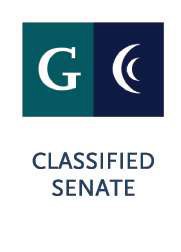 EXECUTIVE BOARD MEETINGCuyamaca CollegeThurs. June 4, 2020 1:00p – 3:00pLocation: Zoom Meeting Join URL: https://cccconfer.zoom.us/j/94240835977 Attendees: Cuyamaca Executive BoardGuests: Moriah Gonzalez-MeeksAGENDAMeeting Called to Order:	Meeting Adjourned:# Agenda Item	CALL TO ORDERRoll CallAgenda additions/deletions/revisions to the agenda.Approval of minutes from May meeting. ACTION ITEMSGuided Pathways updateCOMMUNICATIONS/DISCUSSION ITEMS:COVID-19, UpdatesRapid Response team wrap upClassified Senate Forum ReportCommittee and Council updates. Reference Materials: Additional Instructions: July 2nd 1:00pm-3:00pm via Zoom